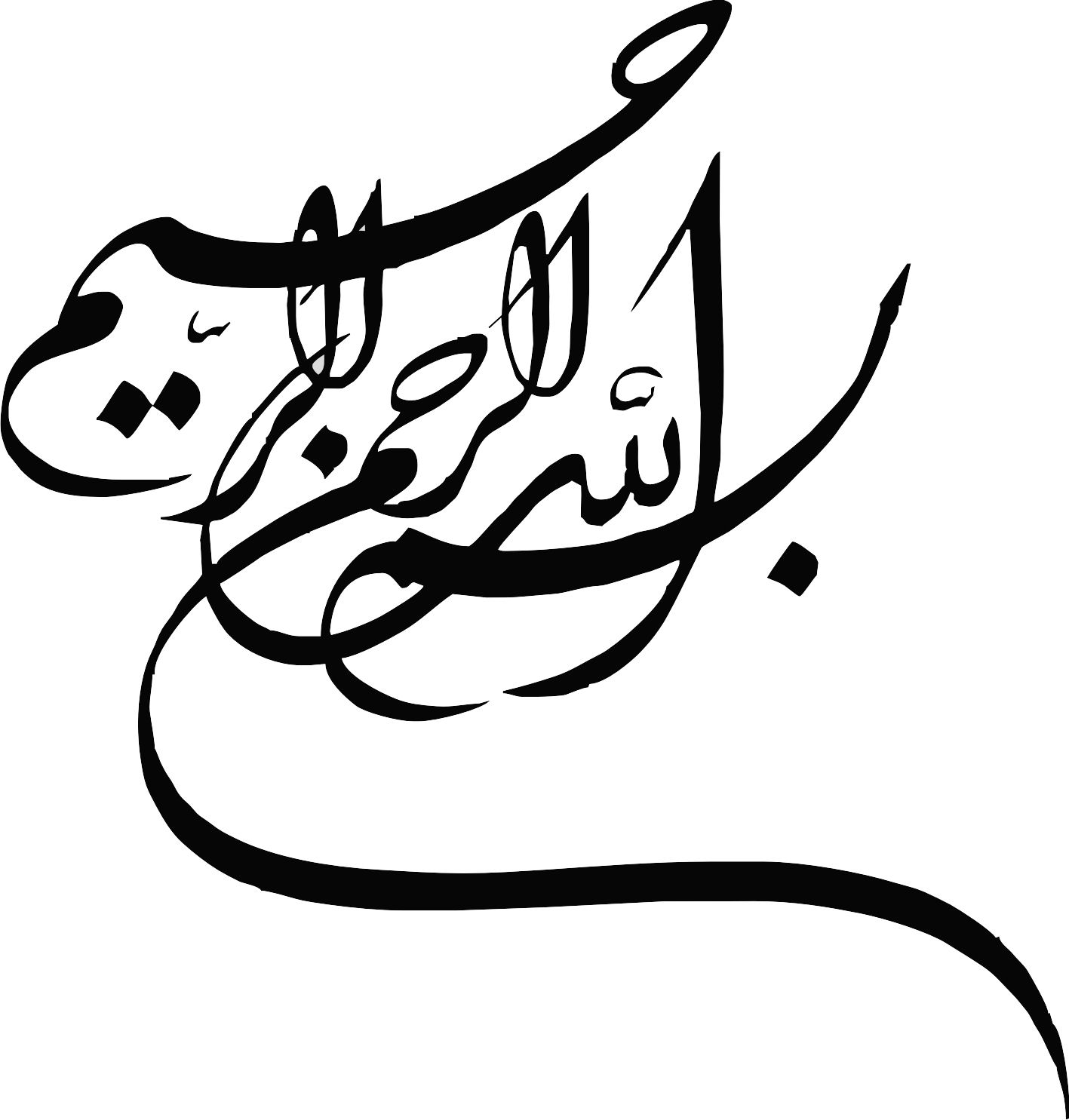 عنوان : شیوه هایی برای بهتر کردن املای دانش آموزانمحقق:آموزشگاه:سال تحصیلی مقدمهمشکالات املایی دانش آموزان که از دیدگاه زبان شناختی بر اثر اشکالات رسم الخطی , تاثیر لهجه و گویش محلی دانش آموزان و فرایندهای آوایی حذف , تبدیل , افزایش و قلب به وجود می آیند از دیدگاه روان شناختی از موارد زیر سرچشمه می گیرند :	الف) ضعف در حساسیت شنوایی , مثال : ژاله -  جالهب) ضعف در حافظه شنوایی , مثال جا انداختن کلماتج) ضعف در حافظه دیداری , مثال حیله – هیلهد) ضعف در حافظه توالی دیداری , مثال مادر – ماردهـ) قرینه نویسی , مثال دید و) وارونه نویسی , مثال دید ز) عدم دقت , مثال : گندم – کندمح)نارسا نویسی , مثال رستم – رسمتعریف املا: املا به معنی جانشین ساختن صحیح صورت نوشتاری کلمات حروف به جای صورت آوای آن‌هاست. اهداف درس املا در دوره‌ی ابتدایی: 1- آموزش نوشتن کلماتی که مورد احتیاج دانش‌آموزان است. 2- ارزشیابی از آموخته‌های دانش‌آموزان 3- افزایش خزانه‌ی لغات دانش‌آموزان 4- آموزش شیوه‌ی نگارش حروف و کلمات در یادگیری املا یک کلمه سه عامل موثر می‌باشد: الف. شنیدن ب. دیدن و تجسم ذهنی کلمه ج. نوشتن کلمه با توجه به این سه عامل زمانی دانش‌آموز کلمه را به درستی خواهد نوشت که آن کلمه را خوب بشنود و بتواند در ذهن خود آن را تجسم کند و در نهایت کلمه را بنویسد. حرکتی در زیر توالی آن توضیح داده می‌شود: الف. شنیدن کلمه، تشخیص دقیق کلمه، تدارک کلمه ب. تشخیص کلمه، یادآوری و مجسم ساختن تصاویر و بازشناسی کلمه‌ی صحیح در ذهن ج. نوشتن درست کلمه، نوشتن صحیح حروف سازنده‌ی کلمه‌ی بازنویسی کلمه و توالی مناسب آن‌ها به طور خلاصه مدل نگارش کلمات در املا عبارت از ادراک کلمه، بازشناسی کلمه‌ و بازنویسی کلمه هریک از این توالی در مدل، مربوط به یک یا چند فرآیند ذهنی است، ادراک کلمه مربوط به حافظه‌ی شنیداری و تمیز شنیداری است. بازشناسی کلمه مربوط به حافظه‌ی دیداری و توالی دیداری است. بازنویسی کلمه مربوط به حافظه حرکتی است. با توجه به مطالب ارایه شده مدل آموزشی املا به شرح زیر ارایه‌ی معرفی می‌شود: براساس مدل ارایه شده کلیه‌ی برنامه‌های آموزشی املا بایستی به سه رکن آن یعنی ادراک، بازشناسی و بازنویسی توجه کنند. بررسی نقادانه برنامه‌ی درسی املا در دوره‌ی ابتدایی موید این نکته است که برنامه‌های درسی تنها بر بازنویسی محدود بوده و دو بعد دیگر چندان مورد توجه نیست لذا برنامه‌های درسی املا از وجه آموزشی به وجه آزمونی تبدیل شده است. برنامه‌ی درسی مبتنی بر این مدل که هر سه رکن را شامل شود، براساس الگویی معرفی می‌شود.شیوه ی عملکرد صحیح در زنگ املا یعنی: یادآوری و مجسم ساختن تصویر  بازشناسی کلمه صحیح در ذهن.  آنها را درست بنویسند  نوشتن صحیح حروف سازنده کلمه بازنویسی کلمه و توالی مناسب آنها.مراحل آموزش نوشتن به پنج مرحله زیر تقسیم می شود: ۱- آموزش نوشتن غیر فعال ( رونوسی ) ۲- آموزش نوشتن نیمه فعال ( املا ) ۳- آموزش نوشتن فعال پایه یک  ( کلمه سازی ) ۴- آموزش نوشتن فعال پایه دو   ( جمله سازی ) ۵- آموزش نوشتن فعال ( خلاق  انشا و انواع آن )روش تدریس املا :املا واژه ای است عربی و معنای آن نوشتن مطلبی است که دیگری بگوید یـا بخـوانـد . درس املا در بـرنـامـه آمـوزشـی دوره ابتدایی اهداف زیر را در بر می گیرد. ۱- آموزش صورت صحیح نوشتاری کلمه ها و جمله های زبان فارسی ۲- تشخیص اشکالات املایی دانش آموزان و رفع آنها ۳- تمرین آموخته های نوشتاری دانش آموزان در رونویسی.بدیهی است با نوشتاری که با غلط های املایی همراه باشد ارتباط زبانی بین افراد جامعه به خوبی برقرار نمی شود . بنابراین , لزوم توجه به این درس کاملاً روشـن اسـت عـلاوه بـر اهـداف فـوق , امـلا نـویسی , دانـش آمـوزان را یـاری می کند تا مهارت های خود را در زمینه های زیر تقویت نمایند. ۱- گوش دادن با دقّت ۲- تمرکز و توجه داشتن به گفتار گوینده ( معلم ) ۳- آمادگی لازم برای گذر از رونویسی ( نوشتن غیرفعال ) جمله نویسی و انشا (نوشتن فعال) نکات برجسته روش آموزش املای فارسی : ۱- توجه بیشتر به وجه آموزشی درس املا نسبت به وجه آزمونی آن ۲- انعطاف پذیری در انتخاب تمرینات  در هر جلسه املا ۳- توجه به کلمات به عنوان عناصر سازنده جمله های زبانی ۴- ارتباط زنجیر وار املاهای اخذ شده در جلسات گوناگون معیارهای ارزشیابی :گام اول, انتخاب متن املا  و نوشتن آن روی تخته سیاه و خواندن آن گام دوم , قرائت املا توسط معلم و نوشتن آن توسط دانش آموزان گام سوم , تصحیح گروهی املاها و تهیه فهرست خطاهای املایی گام چهارم , تمرینات متنوع با توجه به اولویت بندی اشکالات املایی استخراج شده. گام اول , انتخاب متن : در انتخاب متن املا به موارد زیر توجه شود :- متن مورد نظر حاوی جمله باشد و از انتخاب کلمه به تنهایی خودداری شود. - کلمات سـازنـده جمـلات متـن از حـروفـی تشکیل شده باشند که قبلاً تدریس شده اند. - کلمات خارج از متن کتاب های درسی , از ۲۰ درصد کل کلمات بیشتر نباشد. - علاوه بر جملات موجود در کتاب های درسی , با استفاده از کلمات خوانده شده , جملات دیگری هم در نظر گرفته شوند . - در هر جلسه از کلماتی که در جلسات قبلی برای دانش آموزان مشکل بوده اند نیز استفاده شود تا بتوان درجه پیشرفت شاگردان را اندازه گیری کرد.  گام دوم معلم متن املا را از روی تابلو پاک کرده , پس از آماده شدن دانش آموزان , آن را با صدایی بلند و لحنی شمرده و حداکثر تا دو بار قرائت می کند . البته هنگام قرائت متن املا از خواندن کلمه به کلمه خودداری کرده , متن را به صورت گروههای اسمی و فعلی یا جمله کامل قرائت می کند تا دانش آموزان با بافت جمله و معنای آن آشنا شوند . متن املا را با سرعت مناسب تکرار می کند تا  کندنویسان هم , اشکالات خود را بر طرف نمایند . گام سوم این گام با مشارکت کامل دانش آموزان انجام می شود و معلم بدون اشاره به نام آنان تک تک املا ها را بررسی و مشکلات را استخراج می کند . به این ترتیب که معلم املای اولین دانش آموز را در دست می گیرد و به کمک دانش آموز کلمات یاد شده را رونویسی می کند. سپس املای دومین , سومین و .... در دست می گیرد و به کمک همان دانش آموز یا دانش آموز دیگری , صورت صحیح غلط های املایی را روی تابلو ثبت می کند . البته هر جا که غلط ها تکراری بودند جلوی اولین مورد آن یک علامت ( مثلاً * ) می زند . در پایان با شمردن غلط ها , اشکالات املایی دانش آموزان را اولویت بندی می کند . راههای پیشنهادی برای تقویت املایی دانش آموزان ضعیف :- دقّت به مشق ( رونویسی ) و تصحیح غلط ها و رعایت خط زمینه - توجه به دست ورزی در دوره آمادگی - مطمئن شدن از شناخت حروف الفبای فارسی - بررسی دقیق تکلیف شب در خانه - توجّه بیشتر به دانش آموزان کند نویس - پرهیز از حرکات اضافی موقع گفتن املا - استفاده از دانش آموزان ممتاز برای روخوانی و تکرار و تمرین در کلاس - توجّه به نوع نشستن- استفاده از کارت تند خوانی - ترکیب صامت و مصوت - اطمینان از تلفظ صحیح حروفات توسط دانش آموزان -تصحیح املا توسط خود دانش آموزان  و . . . . -نوشتن صحیح حروف سازنده کلمه و بازنویسی کلمه و توالی مناسب آنهاراهکارهای تقویت املا1- دانش آموز در خانه با کمک خانواده مطالبی را که در نوشتن مشکل دارد را مطالعه کند و برای کلمات مهم هم خانواده  پیدا کند مثلا" برای کلمه ی حمیدکلمات محمد ، احمد ، حامد را می تواند بنویسید زیرا این کلمات سه حرف مشترک ح ، م ، د دارند و به همین ترتیب می تواند برای دیگر کلمات هم خانواده بسازد .2- در اوقات فراغت داستان های کوتاه وکتاب های مختلف مطالعه کند تا با انواع کلمات آشنا شود مثل خواندن مجلات رشد دانش آموز یا روزنامه3- از نظر شنوایی تست شود و با راهنمایی والدین به پزشک مراجعه کند به همین منظور معلم آگاه باید در روزهای اولیه این تست را در کلاس انجام دهدو اگر دانش آموز مشکل شنوایی دارد معلم او را به نزدیک خود بیاورد تا دانش آموز صدا را به خوبی بشنود .4- املا بازی در کلاس باعث می شود که اضطراب دانش آموز از بین برود معلم می تواند با انجام املای گروهی کلمات دشوار را به راحتی آموزش دهد .5- معلم می تواند از دانش آموزان مستعد برای نوشتن املای پا تخته استفاده کند تا جنبه ی آموزشی بیشتری داشته باشد .6- برای تکالیف خانه سعی شود از حروفی که دانش آموز در نوشتن آن مشکل دارد استفاده شود بدین شکل که دانش آموز کلماتی را از درس پیدا کند که حروف هم صدا مانند ذ ، ز ، ض ، ظ و یا کلماتی که به صورتی که خوانده می شوند نوشته نمی شوند استفاده کند مثل خواب7- گاهی اوقات ممکن است دانش آموز همه ی کلمات را بشناسد ولی از نظر جسمی نتواند کار کند مثلا" ضعیف بودن انگشتان دست یا هماهنگ نبودن سیستم اعصاب با سیستم حرکتی ( انگشت ) معلم می تواند با تمرین هایی به او مشکل را حل کند مثلا" قیچی کردن کاغذ ، مچاله کردن کاغذ و...8- تکالیفی که به دانش آموز می دهیم با ید هدفدار باشد تا باعث یادگیر ی شود نه باعث خستگی . مثلا" برای تقویت خواندن دانش آموز به مادر یا پدرش املا بگوید و املا را تصحیح کند این کار باعث بالا رفتن اعتماد به نفس او می شود .9- اگر در جلسات اولیه دیدیم املای دانش آموزان ضعیف است می توانیم متن املا را روی تخته بنویسیم و یک دور با دانش آموزان آن را تمرین کنیم و همان متن را املا بگوییم این روش باعث از بین رفتن استرس می شود .10- روش دیگری که می تواند باعث تشویق و پیشرفت دانش اموز بشود تصحیح املا ی اوست  برای تصحیح در چند جلسه متن ها ی املایش را با ملایمت تصحیح کنیم و بعضی غلطها را فقط گوشزد کنیم چون هرچه دانش آموز تعداد کلمات غلط را بیشتر ببیند احساس ترس و اضطراب بیشتری می کند .11- سعی شود املای دانش آموزضعیف با دیگر دانش آموز ان مقایسه نشود و فقط با خودش مقایسه شود و هر دفعه تشویق شود تا پیشرفت کار بیشتر شود. ( خود سنجی )